Leon County Transportation Disadvantaged Coordinating Board                    Agenda             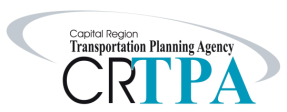 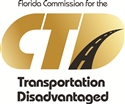 October 14, 20152 PMANNUAL PUBLIC HEARINGFOLLOWED BY THE REGULAR QUARTERLY MEETINGArea Agency on Aging2414 Mahan DriveConference RoomTallahasseeNOTE:  Your attendance is important. If you are not able to attend please contact Colleen Roland at 891-6812 no later than October 13, 2015 or Colleen.Roland@talgov.com 1.   Call to Order Annual Public Hearing –   Hon. Mary Ann Lindley, Chair, presiding.2.   Public Hearing – any member of the public is welcome to speak to the Leon County Transportation Disadvantaged Coordinating Board (TDCB).  Please keep your comments to no more than 5 minutes.3.  Annual Operating Report Summary (Andrea Rosser, Community Transportation Coordinator, Star Metro)Ms. Rosser will present the Annual Operating Report from the Florida Commission for the Transportation Disadvantaged.   Attachment 34. Adjourn Annual Public Hearing – Hon. Mary Ann Lindley, ChairNote:  Upon completion of the Public Hearing, the chair is requested to adjourn the public hearing, and call the Regular Quarterly Meeting to order. Should members of the public arrive during the regular meeting and desire to be heard, the chair can reconvene the public hearing at her discretion. 5. Call to Order Regular Quarterly Meeting – Hon. Mary Ann Lindley, Chair. 6. Items from MembersA. “Get to Know”    A representative from the Area Agency on Aging will give a presentation on the role of the agency and its role in the aging network.7.  Items from Staff(b)  Minutes from the July meeting The minutes are included as attachment 7.Requested Action:  Approval8.  Meeting Adjournment – Hon. Mary Ann Lindley, Chair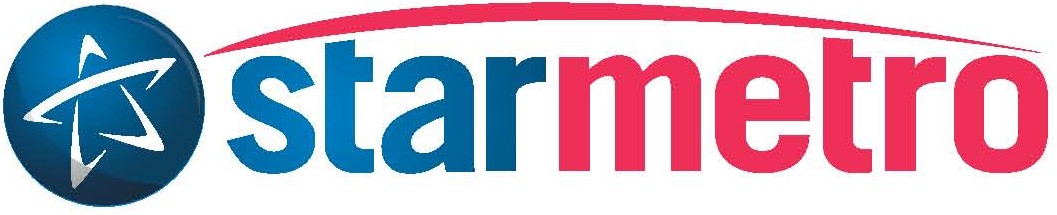 Leon County Community Transportation Coordinator ReportFY15-16 Annual Operations Report OverviewPrepared by Andrea RosserSpecial Transportation ManagerNumber of Trips Provided From All Funding SourcesDuring the Fiscal Year 14/15 the Leon County CTC provided a total of 183,984 trips to 7,721 unduplicated passengers. 52,319 of these trips were paratransit trips. 44,256 of these trips were provided to ambulatory passengers, 8,063 trips were provided to wheelchair passengers and 131,665 trips were through the various bus pass programs.Approximately 72 percent of the trips were provided through the bus pass program, 24 percent were for ambulatory passengers, 4 percent of the trips were for wheelchair dependent customers.Trips by Funding SourceA breakdown of trips by funding source shows 85,014 (46 percent) were through a combination of funding from Leon County and FDOT, 76,654 (42 percent) were funded by the CTD, 22,316 (12 percent) were APD clients.Trips by PurposeA breakdown of trips by purpose shows 95,672 (52 percent) were for education/training/daycare, 55,195 (30 percent) for medical appointments, 28,885 (16 percent) where for employment, and 4,232 (2 percent) for nutritional and life sustaining activities. Revenue SourcesThe Leon County CTC received a total of $1,206,472 in revenues from various funding sources including $39,714 in fares collected, $117,760 from Leon County and $176,145 of in-kind contributions from the City.MileageDuring this fiscal year our vehicles travelled a total of which 342,693 revenue miles averaging 28,558 per month.Unmet Trip RequestsWe had 40 trip requests which we were not able to be provided because they failed to meet eligibility requirements.Cancellations and No-ShowsFor the year, the CTC received a total of 664 no shows, averaging 55.3 no shows per month. In addition, 5,711 advanced cancellations were received.Complaints During this reporting period the CTC received a total of 49 complaints, averaging 4 complaints per month.Leon County Transportation Disadvantaged Coordinating Board                    Minutes             July 22, 2015Area Agency on Aging2414 Mahan DriveTallahassee 32308Guests Present:   Ms. Ashley Marg, American Cancer SocietyStaff Present:  Andrea Rosser, Community Transportation Coordinator, Star Metro, Colleen Roland, staff, Capital Region Transportation Planning Agency1.   Call to Order –   Hon. Mary Ann Lindley, Chair, presiding, called the meeting to order at 2:04 PM.2.   Public Comment – no comment was received from the public. 3.  Report from the Community Transportation Coordinator (Star Metro – Andrea Rosser.)  Attachment #3.    In addition to the quarterly report Ms. Rosser discussed the consolidation of services with the City Utility Department.  4. Items from Members –Mr. William Benjamin reviewed the proceedings of the annual National Association for the Blind Conference.  Ms. Wanda Stokely discussed some of the issues for the vision-impaired rider.  5.  Items from Staff – (Colleen Roland, CRTPA)  Presentation:   “The Road to Recovery” by Ashley Marg CHES, MSW, American Cancer Society.  Ms. Marg reviewed the benefits of the program, which provided volunteer transportation to cancer patients.  She distributed literature and took questions from the members.A. Grievance Procedure Update   (Attachment 5A)Ms. Roland discussed the Grievance Procedure for Non-Sponsored Transportation annual review.  The purpose of the review is to add or delete any changes in state requirements.  No changes have been made in the past 12 months. Staff recommendation was ratification of Grievance Procedures. Motion by Hinkle, second by Stanley unanimous vote to accept staff recommendation.B.   Bylaws Update.  (Attachment 5B) Ms. Roland discussed that the bylaws of each board must must be reviewed annual.  The purpose of the review is to add or delete any changes in state requirements.  No changes have been made in the past 12 months.  Staff recommendation was to ratify the existing bylaws.  Motion by Stokely, seconded by Benjamin.  Vote unanimous.C. Minutes of April 2015 Meeting  (Attachment 5C) 	The minutes were adopted as presented.  Motion by Benjamin, seconded by Hinkle.  Vote unanimous.D.  2015-2016 Meeting DatesStaff  proposed the following dates for the upcoming meetings:October 14, 2015January 13, 2016April 13, 2016July 20, 2016Motion to approve by Stokely, seconded by Hinkle. Vote unanimous.6.  Adjournment (Commissioner Lindley) The meeting adjourned at 3:35 PMCTC-Wide Trip TypeCTC-Wide Trip TypeTrip TypeNumber of TripsAmbulatory44,256Wheelchair8,063Bus Pass Trips131,665Total183,984Funding SourceNumber of TripsAgency for Persons with Disabilities22,316Commission for the Transportation Disadvantaged76,654FDOT/Leon85,014Total Trips 183,984Trip By PurposeNumber of TripsMedical55,195Employment28,885Education/Training/Daycare95,672Nutritional/ Life-Sustaining/Other4,232TOTAL TRIPS183,984Funding SourcesFunding SourcesAgency for Persons with Disabilities$270,507Consumer Directed Care$5,699CTD$513,610FDOT$46,270Leon $117,760City (salary, office, utilities, IT)$36,767Farebox Revenues$39,714City In-Kind$176,145Total$1,206,472Medical5Employment9Education/Training/Daycare8Nutritional12Life-Sustaining/Other6Total40Services Provided32Policy8Vehicles9Total49Members PresentRepresentingHon Mary Ann Lindley, ChairLeon County BOCCKessla StanleySessaly Rose TransitDottie HinkleArea Agency on AgingWilliam BenjaminSeniorsWanda Stokely and CinderellaDivision of Blind ServicesShawn Mitchell (ex-officio)Big Bend Transit